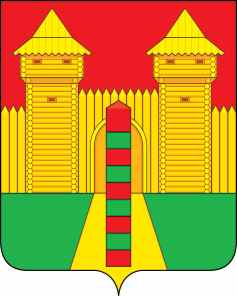 АДМИНИСТРАЦИЯ  МУНИЦИПАЛЬНОГО  ОБРАЗОВАНИЯ «ШУМЯЧСКИЙ  РАЙОН» СМОЛЕНСКОЙ  ОБЛАСТИПОСТАНОВЛЕНИЕот 28.02.2024 № 100	         п. ШумячиВ соответствии с постановлением Администрации муниципального образования «Шумячский район» Смоленской области от 25.03.2022 № 163а «Об утверждении Порядка принятия решений о разработке муниципальных программ, их формирования и реализации в новой редакции»Администрация муниципального образования «Шумячский район» Смоленской областиП О С Т А Н О В Л Я Е Т:1. Внести в муниципальную программу «Гражданско-патриотическое воспитание граждан на территории муниципального образования «Шумячский район» Смоленской области», утверждённую постановлением Администрации муниципального образования «Шумячский район» Смоленской области от 07.11.2017 г. № 692 (в редакции постановлений Администрации муниципального образования «Шумячский район» Смоленской области от 30.01.2019 № 29, от 13.02.2020 № 72, от 19.01.2021 № 19, от 31.03.2022г. № 188) (далее – Программа), следующие изменения:1) по тексту Программы слова «2022-2024 годы» заменить словами «2022-2026», слова «2018-2024» заменить словами «2018-2026»;2) в Разделе 2. ПАСПОРТ муниципальной программы «Гражданско-патриотическое воспитание граждан на территории муниципального образования «Шумячский район» Смоленской области»:2.1) в подразделе 1. Основные положения позицию «Объемы ассигнований муниципальной программы (по годам реализации)» изложить в следующей редакции:«»;2.2) таблицу подраздела 2. «Показатели муниципальной программы» изложить в следующей редакции:«»;2.3) таблицу подраздела 4. «Финансовое обеспечение муниципальной программы» изложить в следующей редакции:«»;3) таблицу раздела 3. Финансирование структурных элементов муниципальной программы изложить в следующей редакции:«».И.п. Главы муниципального образования«Шумячский район» Смоленской области                                            Д.А.КаменевО внесении изменений в муниципальную программу «Гражданско- патриотическое воспитание граждан на территории муниципального образования «Шумячский район» Смоленской области»Объем ассигнований муниципальной программы (по годам реализации)общий объем финансирования составляет 71000,0 рублей, из них:2018 - 2021 годы – всего 12000,0 рублей;2022 год – всего 3000,0 рублей, из них:средства федерального бюджета – 0 тыс. рублей;средства областного бюджета – 0 тыс. рублей;средства местных бюджетов – 3000,0 рублей;средства внебюджетных источников – 0 тыс. рублей;2023 год – всего 3000,0 рублей, из них:средства федерального бюджета – 0 тыс. рублей;средства областного бюджета – 0 тыс. рублей;средства местных бюджетов – 3000,0 рублей;средства внебюджетных источников – 0 тыс. рублей;2024 год – всего 53000,0 рублей, из них:средства федерального бюджета – 0 тыс. рублей;средства областного бюджета – 0 тыс. рублей;средства местных бюджетов – 53000,0 рублей;средства внебюджетных источников – 0 тыс. рублей.2025 год – всего 0,0 рублей, из них:средства федерального бюджета – 0 тыс. рублей;средства областного бюджета – 0 тыс. рублей;средства местных бюджетов – 0,0 рублей;средства внебюджетных источников – 0 тыс. рублей;2026 год – всего 0,0 рублей, из них:средства федерального бюджета – 0 тыс. рублей;средства областного бюджета – 0 тыс. рублей;средства местных бюджетов – 0,0 рублей;средства внебюджетных источников – 0 тыс. рублей.Наименование показателя, единица измеренияБазовое значение показателя (в году, предшествующему очередному финансовому году)Планируемое значение показателя Планируемое значение показателя Планируемое значение показателя Наименование показателя, единица измеренияБазовое значение показателя (в году, предшествующему очередному финансовому году)2024 г.2025 г.2026 г.12345Численность детей  и молодежи в возрасте до 35 лет, вовлеченных в социально активную деятельность через увеличение охвата патриотическими проектами, человек805820825820Количество действующих в районе гражданско-патриотических объединений, клубов, движений, в том числе детских и молодёжных, единиц15151515Количество детей и молодёжи, вовлечённой в деятельность детских и молодёжных гражданско-патриотических объединений, клубов, движений, человек205210210210Численность детей и молодежи в возрасте до 35 лет – участников конкурсов и проектов, направленных на развитие системы межпоколенческого взаимодействия и обеспечения преемственности поколений, поддержки общественных инициатив и проектов, направленных на гражданское и патриотическое воспитание детей и молодежи, человек170180200210Наименование муниципальной программы, структурного элемента / источник финансового обеспеченияВсегоОбъем финансового обеспечения по годам реализации, рублейОбъем финансового обеспечения по годам реализации, рублейОбъем финансового обеспечения по годам реализации, рублейНаименование муниципальной программы, структурного элемента / источник финансового обеспеченияВсего20242025202612345Муниципальная программа «Гражданско-патриотическое воспитание граждан на территории муниципального образования «Шумячский район» Смоленской области»,в том числе:53000,053000,00,00,0федеральный бюджет0,00,00,00,0областной бюджет0,00,00,00,0местный бюджет 53000,053000,00,00,0внебюджетные средства0,00,00,00,0№ п/пНаименованиеУчастник муниципальной программы Источник финансового обеспечения (расшифровать)Объем средств на реализацию муниципальной программы на очередной финансовый год и плановый период ( рублей)Объем средств на реализацию муниципальной программы на очередной финансовый год и плановый период ( рублей)Объем средств на реализацию муниципальной программы на очередной финансовый год и плановый период ( рублей)Объем средств на реализацию муниципальной программы на очередной финансовый год и плановый период ( рублей)№ п/пНаименованиеУчастник муниципальной программы Источник финансового обеспечения (расшифровать)всего20242025202612345678Отдельные мероприятияОтдельные мероприятияОтдельные мероприятияОтдельные мероприятияОтдельные мероприятияОтдельные мероприятияОтдельные мероприятияОтдельные мероприятия1.1.Организация и проведение мероприятий по гражданскому и патриотическому воспитанию детей, подростков и молодежи, включая проведение мероприятий, посвященных памятным датам и праздникамОтдел по образованию;Военный комиссариат (п. Шумячи);Образовательные организацииМестный бюджет50000,050000,00,00,01.2.Повышение престижа военной службы в молодежной среде, реализация комплекса воспитательных и развивающих мероприятий для допризывной молодежиОтдел по образованию;Военный комиссариат (п. Шумячи);Образовательные организацииМестный бюджет3000,03000,00,00,0Всего по муниципальной программе, в том числе:Всего по муниципальной программе, в том числе:Всего по муниципальной программе, в том числе:53000,053000,00,00,0федеральный бюджетфедеральный бюджетфедеральный бюджет0,000,000,00,0областной бюджетобластной бюджетобластной бюджет0,000,000,00,0местный бюджетместный бюджетместный бюджет53000,053000,00,00,0внебюджетные источникивнебюджетные источникивнебюджетные источники0,000,000,00,0